NAEP UPDATE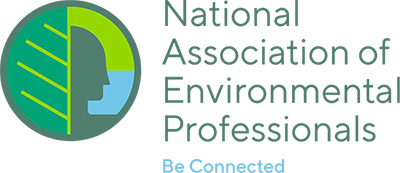 SAVE THE DATE - NAEP invites you to participate in the 2020 NAEP Annual Conference and Training Symposium in sunny Fort Lauderdale on May 18-22, 2020!  Abstracts are currently being accepted for presentations, posters, workshops, and special sessions.  Contact Nic Frederick at nfrederick@dawson8a.com for any questions or to volunteer to lead a track session.  Deadline for abstracts is October 11.  www.naep.org 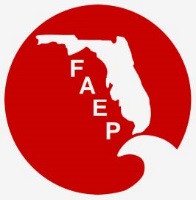                                          FAEP CHAPTER MEETINGS                                                                                                                            OCTOBER 2019                                           FAEP CHAPTER MEETINGS                                                                                                                            OCTOBER 2019                                           FAEP CHAPTER MEETINGS                                                                                                                            OCTOBER 2019                                           FAEP CHAPTER MEETINGS                                                                                                                            OCTOBER 2019                                           FAEP CHAPTER MEETINGS                                                                                                                            OCTOBER 2019                                           FAEP CHAPTER MEETINGS                                                                                                                            OCTOBER 2019                                           FAEP CHAPTER MEETINGS                                                                                                                            OCTOBER 2019  ChapterChapterEventSpeaker/AffiliationDate and TimeLocationContactCentral Central Networking SocialThurs, October 105:00 pm - 7:00 pmGrills Seafood Restaurant and Bar-Rockledge
6075 N US Hwy 1
Melbourne, FL 32940https://www.cfaep.org/CentralCentralLuncheon -  Water Wetlands and WildlifeMark SeesOrlando Wetland ParkThurs, October 2411:45 am - 1:00 pmThe Tap Room Dubsdread Country Club549 West Par StreetOrlando, FL 32804https://www.cfaep.org/NortheastNortheastTBANorthwestNorthwestTBASouthSouthNetworking Social with NAEP Board of DirectorsFri, October 18time TBDFort Lauderdale, FLRSVP to John.Abbott@wginc.com SouthSouthCoral Species ID and Beach Watch Stress ID TrainingErik NeugaardPort EvergladesWed, October 235:00 pm- 7:30 pm1850 Eller Drive, Fort Lauderdale, FLRSVP to eneugaard@broward.orgSouthSouthQuarterly Cleanup of Sandspur IslandsSat, October 268:30 am- 12 noonOleta River State Park3400 NW 163rd St, North Miami Beach, FLRSVP to bvoelker@esciencesinc.com SouthwestSouthwestNetworking SocialTues, October 296:00 pm – 8:00 pmMillennial Brewing CoFort Myers, FLFor more information: swfaep.org or membership@swfaep.org  TallahasseeTallahasseeNetworking SocialThurs, October 175:30 pm – 7:30 pmThe Brass Tap - Midtown1321 Thomasville RoadTallahassee, FL 32303Register here!Tampa Bay Tampa Bay Luncheon - The Imperiled Species Management Plan: Focusing on the Southeast American Kestrel Species Action PlanJennifer GoffOffice of Conservation Planning Services, Division of Habitat and Species ConservationFlorida Fish & Wildlife  Conservation Commission Wed, October 2311:30 am – 1:00 pmBrio International Mall2223 N Westshore Blvd Tampa, FL 33607http://www.tbaep.org/eventsTreasure Coast Treasure Coast Coastal Resiliency PanelPanel of experts discuss coastal resiliency - the challenges, successes and emerging tools used to protect our coastsThurs, October 175:30 pm – 8:00 pmLoggerhead Marinelife Center14200 US Highway 1Juno Beach, FL 33408RSVP totcc.faep@gmail.com